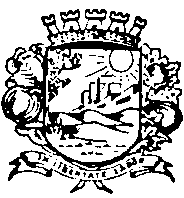 PREFEITURA DO MUNICIPIO DE VALINHOSSECRETARIA DA EDUCAÇÃOCOMISSÃO DE TRANSPORTE ESCOLAR 2022DECRETO N°11.104 DE 08 DE FEVEREIRO DE 2022.Conforme a lei de nº 4.972/2014 e lei de nº 5.400, que dispõe sobre o subsídio público para o traslado de estudantes de nível técnico ou superior, fora do município de Valinhos, no raio máximo de 100 km, publica-se os resultados das inscrições realizadas até o dia 19/08/2022:DEFERIDOSNúmero dos Protocolados: Total de deferidos 49. Os contemplados terão os valores restituídos em conta corrente do candidato após a apresentação e análise mensal das declarações de frequência nos moldes especificados no Edital 002/2022.INDEFERIDOS Número dos Protocolados e motivo do indeferimento:Os candidatos poderão interpor recurso administrativo no prazo de até 03 dias a contar do dia subsequente a data desta publicação, na Secretaria da Educação, localizada na R. Americana, nº  498.Para que ninguém alegue desconhecimento, expede-se o presente Edital.COMISSÃO DE TRANSPORTE ESCOLAR 2022DECRETO N°11.104 DE 08 DE FEVEREIRO DE 2022.Alexandre Araujo PereiraPresidenteEderlei Rogério de FabiRepresentante da Secretaria de EducaçãoSandra Regina Basso Ramires.Representante da Secretaria de EducaçãoJackson Gomes PassosRepresentante da Secretaria de Assuntos Jurídicos e InstitucionaisVanessa Alves de MatosRepresentante da Secretaria da Fazenda1768618134181541823918249182891916519437195141960519609196121968719746197791979419809198111986519873199041990519915199251997519976200482006020061200642006520069200732007520077200912011720121201242013720140201412014920156201692021520217202232023817584Não atendeu os critérios legais exigidos17648Não atendeu os critérios legais exigidos17668Não atendeu os critérios legais exigidos17851Não atendeu os critérios legais exigidos17960Não atendeu os critérios legais exigidos17988Não atendeu os critérios legais exigidos18147Não atendeu os critérios legais exigidos18190Não atendeu os critérios legais exigidos18305Não atendeu os critérios legais exigidos18321Não atendeu os critérios legais exigidos18394Não atendeu os critérios legais exigidos18442Não atendeu os critérios legais exigidos18563Não atendeu os critérios legais exigidos18649Não atendeu os critérios legais exigidos18795Não atendeu os critérios legais exigidos18813Não atendeu os critérios legais exigidos18817Não atendeu os critérios legais exigidos18941Não atendeu os critérios legais exigidos18956Não atendeu os critérios legais exigidos19007Não atendeu os critérios legais exigidos19203Não atendeu os critérios legais exigidos19345Não atendeu os critérios legais exigidos19450Não atendeu os critérios legais exigidos19468Não atendeu os critérios legais exigidos19570Não atendeu os critérios legais exigidos19597Não atendeu os critérios legais exigidos19608Não atendeu os critérios legais exigidos19610Não atendeu os critérios legais exigidos19613Não atendeu os critérios legais exigidos19692Não atendeu os critérios legais exigidos19696Não atendeu os critérios legais exigidos19698Não atendeu os critérios legais exigidos19710Não atendeu os critérios legais exigidos19728Não atendeu os critérios legais exigidos19733Não atendeu os critérios legais exigidos19747Não atendeu os critérios legais exigidos19760Não atendeu os critérios legais exigidos19774Não atendeu os critérios legais exigidos19785Não atendeu os critérios legais exigidos19797Não atendeu os critérios legais exigidos19798Não atendeu os critérios legais exigidos19807Não atendeu os critérios legais exigidos19869Não atendeu os critérios legais exigidos19872Não atendeu os critérios legais exigidos19885Não atendeu os critérios legais exigidos19902Não atendeu os critérios legais exigidos19903Não atendeu os critérios legais exigidos19908Não atendeu os critérios legais exigidos19913Não atendeu os critérios legais exigidos19919Não atendeu os critérios legais exigidos19947Não atendeu os critérios legais exigidos19949Não atendeu os critérios legais exigidos19985Não atendeu os critérios legais exigidos20001Não atendeu os critérios legais exigidos20016Não atendeu os critérios legais exigidos20023Não atendeu os critérios legais exigidos20051Não atendeu os critérios legais exigidos20059Não atendeu os critérios legais exigidos20066Não atendeu os critérios legais exigidos20067Não atendeu os critérios legais exigidos20072Não atendeu os critérios legais exigidos20076Não atendeu os critérios legais exigidos20080Não atendeu os critérios legais exigidos20083Não atendeu os critérios legais exigidos20084Não atendeu os critérios legais exigidos20088Não atendeu os critérios legais exigidos20092Não atendeu os critérios legais exigidos20100Não atendeu os critérios legais exigidos20101Não atendeu os critérios legais exigidos20119Não atendeu os critérios legais exigidos20120Não atendeu os critérios legais exigidos20122Não atendeu os critérios legais exigidos20123Não atendeu os critérios legais exigidos20139Não atendeu os critérios legais exigidos20172Não atendeu os critérios legais exigidos20182Não atendeu os critérios legais exigidos20184Não atendeu os critérios legais exigidos20186Não atendeu os critérios legais exigidos20189Não atendeu os critérios legais exigidos20191Não atendeu os critérios legais exigidos20193Não atendeu os critérios legais exigidos20195Não atendeu os critérios legais exigidos20196Não atendeu os critérios legais exigidos20197Não atendeu os critérios legais exigidos20198Não atendeu os critérios legais exigidos20199Não atendeu os critérios legais exigidos20201Não atendeu os critérios legais exigidos20202Não atendeu os critérios legais exigidos20204Não atendeu os critérios legais exigidos20206Não atendeu os critérios legais exigidos20222Não atendeu os critérios legais exigidos20224Não atendeu os critérios legais exigidos